Province Government No. 05 Province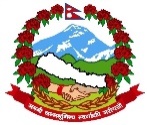 Ministry Of  Industry,Tourism,Forest and Environment Forest DirectorateSoil and Watershed Management Office Tansen, PalpaInvitation for Online BidsDate of publication: 29th January 2020 (2076/10/15)Soil and Watershed Management Office, Palpa invites electronic bids from eligible bidders under PPMO's e-GP system www.bolpatra.gov.np/egpfor following works under National Competitive Bidding-single stage two envelop system. All other information and Bid Document can be downloaded from PPMO’s e-GP system www.bolpatra.gov.np/egpInformation to deposit the cost of bidding document in Bank:Name of the Bank: RastriyaBanijya Bank Ltd.,Tansen,PalpaName of the Office: Soil and Watershed Management Office,Tansen,Palpa
Office Code No: 3070250025 (Dharauti and Rajaswa)
RajaswaShrishak No:- 14227; RevenueAccount No.: 1000200010000Cash Deposit Account Number For Bid Security: 3030203000000Last Date of Bid Purchase and Submission:28th Feburary, 2020 (2076-11-15)12:00 HrsSenior Watershed Management OfficerS.No.Name of  ProjectContract IdentificationBid Document Fee(NRs.)Bid Validity PeriodBid security (NRs.)1.River Training Works On the bank of Kaligandaki river and RidiKhola at Ruru Kshetra, Tansen Municipality Ward no.14 and Ruru Kshetra Rural Municipality Ward no.1SWMO-PAL-W-NCB-01-2076/07720,000120 Days1,10,00,000